PRÓ-REITORIA DE PÓS-GRADUAÇÃO, INICIAÇÃO À PESQUISA E EXTENSÃO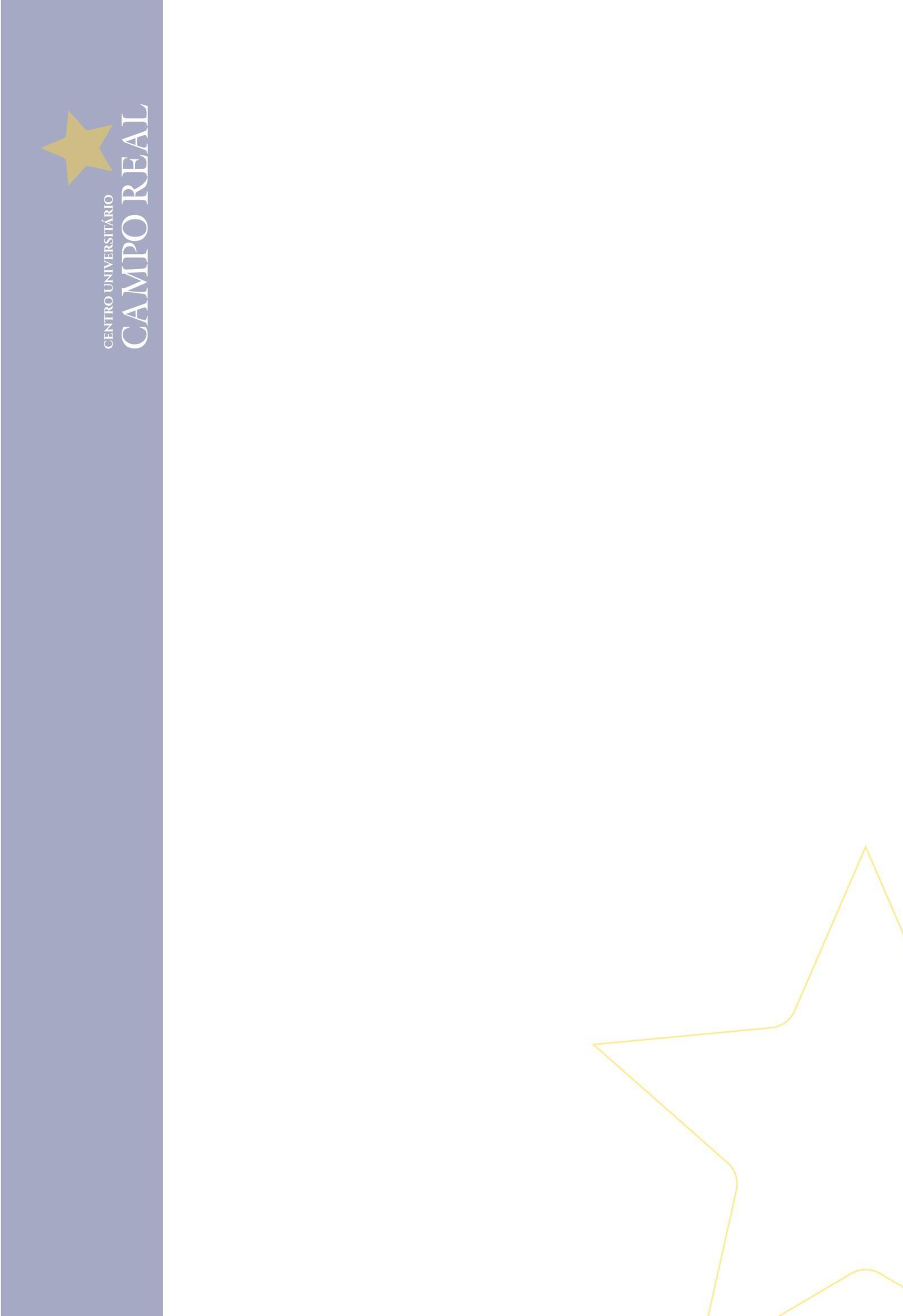 PROGRAMA DE MONITORIA ACADÊMICO-CIENTÍFICA AVALIÇÃO DE DESEMPENHO DO MONITOROutras considerações quanto ao desempenho do monitor________________________________________________________________________________________________________________________________________________Principais atividades desenvolvidas pelo monitor________________________________________________________________________________________________________________________________________________________________________________________________________________________Os objetivos propostos pelo plano de atividade foram alcançados. Em caso negativo, justifique.(  ) sim (  ) não Justificativa ________________________________________________________________________________________________________________________________________________Tendo em vista o desempenho no Programa de Monitoria no semestre vigente, a(o) manitor(a) está apto a certificação?(  ) sim    (  ) Não, pois a avaliação foi insuficiente. Guarapuava, ___ de _________________ de ___________________________________Professor(a) Orientador(a)MONITOR(A)MONITOR(A)Nome do Monitor(a):RA no :Curso: Curso: Professor(a) orientador(a)Professor(a) orientador(a)Período da monitoria: (   ) 1º semestre (   ) 2º semestre	Período da monitoria: (   ) 1º semestre (   ) 2º semestre	Categoria da monitoria: (   ) Remunerada (   ) Voluntária	Categoria da monitoria: (   ) Remunerada (   ) Voluntária	Carga horária semanal: Carga horária semanal: AVALIAÇÃO DE DESEMPENHO DO MONITORAVALIAÇÃO DE DESEMPENHO DO MONITORAVALIAÇÃO DE DESEMPENHO DO MONITORAVALIAÇÃO DE DESEMPENHO DO MONITORAVALIAÇÃO DE DESEMPENHO DO MONITORCritérios ExcelenteBomRegularInsuficienteAssiduidade e pontualidade Qualidade das tarefas Relacionamento interpessoal Interesse e iniciativa 